 Department of Computer Science & IT 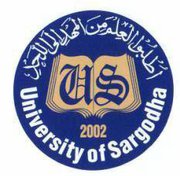              University of SargodhaSchedule of Practical Examination for the Students of PPP Sub Campuses InchargeDepartment of Computer Science & ITUniversity of Sargodha ProgrammeSemesterCourse/ PaperCentreDateTimeBSIT5thOperating System  (Practical)Dept. of CS & IT, UOSFriday, February 01, 201910:00 AMBSCS5thOperating System  (Practical)Dept. of CS & IT, UOSFriday, February 01, 201910:00 AMBSSE3rdDatabase System (Practical)Dept. of CS & IT, UOSFriday, February 01, 201910:00 AMBSCS4thDatabase System (Practical)Dept. of CS & IT, UOSFriday, February 01, 201910:00 AM